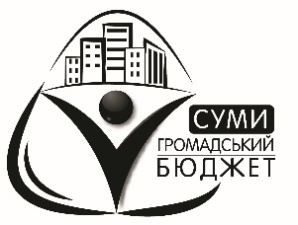 Кошторис проекту «Добровільна запрошує друзів»№п\пВиди робіткількістьціна грнПримітка1улаштування огорожі навколо бібліотеки:-матеріал для металевої огорожі-металевий уголок для перекладин-металеві стовпчики 2,5 м -гравій- пісок-цемент170м340м56 шт.500кг500кг500кг1250002Улаштування хвіртокулаштування воріт2 шт1шт300003улаштування металевих дверей-в приміщенні для інвентаря (сарай)-двері в підвальне приміщення, де знаходиться теплопункт-двері аварійного виходу з бібліотеки211400004улаштування віконних блоків з металопластику з решіткою в приміщенні для інвентаря (сарай)4 шт185505улаштування покрівлі приміщення для інвентаря профнастилом (сарай)заміна стропил60м2500006улаштування підшивки стель у приміщенні для інвентаря  (сарай) саплитами  Osb50 м2250007улаштування підлоги в приміщенні для інвентаря (сарай):-бетонна стяжка-лінолеум50м2250008улаштування сценічного майданчикабетонна стяжка,металевий каркас для екрану49м23*4900009Улаштування майданчику для користувачів:-бетонна стяжка,установка бардюрів100м250м12000010улаштування круглих міні майданчиків по периметру огорожібетонна стяжка з бардюрами3шт3000011опорядження двору електромонтажними роботами:-улаштування освітлення на аварійному виході з будівлі улаштування освітлення на виході з приміщення медіатеки підключення освітлення в підсобному приміщенні для інвентаря  (сарай)проведення освітлення до підвального приміщення5000012висадження квітів, низькорослих насаджень100 шт3000013Придбання стільців для майданчика100 шт4000013кошти на непередбачені витрати5%3687514Кошти на покриття додаткових витрат повязаних з інфляційними процесами2,93%2162515виготовлення проектної документації18000всього750000